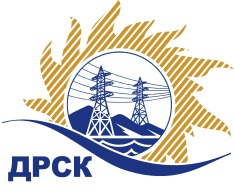 Акционерное общество«Дальневосточная распределительная сетевая  компания»ПРОТОКОЛпроцедуры вскрытия конвертов с заявками участников СПОСОБ И ПРЕДМЕТ ЗАКУПКИ: открытый запрос предложений на право заключения Договора на выполнение работ «Капитальный ремонт КЛ 0,4-10 кВ» для нужд филиала АО «ДРСК» «Хабаровские электрические сети» (закупка 1017 раздела 1.1. ГКПЗ 2017 г.).Плановая стоимость: 1 928 000,00 руб., без учета НДС;   2 275 040,00 руб., с учетом НДС.ПРИСУТСТВОВАЛИ: постоянно действующая Закупочная комиссия 2-го уровня ВОПРОСЫ ЗАСЕДАНИЯ КОНКУРСНОЙ КОМИССИИ:В ходе проведения запроса предложений было получено 2 заявки, конверты с которыми были размещены в электронном виде через функционал ЭТП - https://rushydro.roseltorg.ru.   .Вскрытие конвертов было осуществлено в электронном сейфе организатора запроса предложений на на ЕЭТП, в сети «Интернет»: https://rushydro.roseltorg.ru  автоматически.Дата и время начала процедуры вскрытия конвертов с заявками участников: 14:00 местного времени 16.05.2017Место проведения процедуры вскрытия конвертов с заявками участников: Единая электронная торговая площадка, в сети «Интернет»: https://rushydro.roseltorg.ru.В конвертах обнаружены заявки следующих участников запроса предложений:Ответственный секретарь Закупочной комиссии 2 уровня                                  М.Г.ЕлисееваЧувашова О.В.(416-2) 397-242№ 436/УР-Вг. Благовещенск16 мая 2017 г.№Наименование участника и его адресПредмет заявки на участие в запросе предложений1ООО "ДТЭН" (678000, Хабаровский край, г. Хабаровск, ул. Ким Ю Чена, д. 4, оф. 43)Заявка, подана 16.05.2017 05:23 (MSK +03:00)
Цена без НДС: 1 925 000,00 руб. (цена с НДС 2 271 500,00 руб.)2ООО "Амур-ЭП" (680032, Россия, Хабаровский край, г. Хабаровск, пр-т 60 лет Октября 128 а)Заявка, подана 16.05.2017 07:05 (MSK +03:00)
Цена без НДС: 1 928 000,00 руб. (цена с НДС 2 275 040,00 руб.)